            РЕПУБЛИКА СРБИЈАМИНИСТАРСТВО ФИНАНСИЈА             ПОРЕСКА УПРАВА   Број: 400-404-01-00218/2018-K0140         Дана: 09.01.2019. године                  КрагујевацОБАВЕШТЕЊЕ О ЗАКЉУЧЕНОМ УГОВОРУ на основу Оквирног споразума из отвореног поступка централизоване јавне набавке број 3/2017, Партија 3 – Evro dizelУправе за заједничке послове републичких органаНазив наручиоца:Министарство финансија, Пореска управа,Сектор за материјалне ресурсе Регионално одељење за материјалне ресурсе КрагујевацАдреса наручиоца:Београд, Саве Машковића 3-5Интернет страница наручиоца:www.purs.gov.rs/javne-nabavkeВрста наручиоца:Врста поступка јавне набавке:Орган државне управеВрста предмета:Отворени поступак – централизована јавна набавка чији је предмет набавка горива –  Evro dizelОпис предмета набавке, назив и ознака из општег речника набавке:Предмет јавне набавке: набавка горива и мазиваНазив и ознака из општег речника набавке: 0910000 - 0 ГориваЈавна набавка је спроведена као централизована јавна набавка од стране Управе за заједничке послове републичких органаПартија:Партија 3Критеријум за доделу уговора:Најнижа понуђена ценаУговорена вредност:274.979,42 динара, без ПДВ-аДатум закључења уговора:25.12.2018. годинеОсновни подаци о добављачу:„НАФТНА ИНДУСТРИЈА СРБИЈЕ А.Д. НОВИ САД“ Нови Сад, улица Народног фронта 12, ПИБ 104052135 матични број 20084693Период важења уговора:12 месеци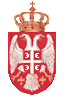 